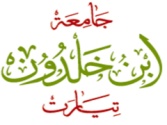     BIBLIOTHEQUE CENTRALE Buc_utiaret@univ-tiaret.dz  www.univ-tiaret.dz www.facebook.com/bibliotheque.centraleTel et fax : 046 42 58 70الهاتف و الفاكس رقم القيد :                 / م م /م/  2012إعلان لطلبة الدكتوراه، مدارس الدكتوراه و الماجستيرننهي إلى علم طلبة الدكتوراه، طلبة مدارس الدكتوراه و طلبة الماجستير إلى انه سيتم تنظيم يوم إعلامي و تحسيسي حول منظومة التوثيق عبر الخط SNDL  يوم الأربعاء 16 ماي 2012 ابتداء من الساعة التاسعةعلى مستوى قاعة المحاضرات (المقر المركزي)الهدف من هذا اليوم الإعلامي هو :التعريف بالمنظومةالخدمات التي توفرهاالبحث عن المعلومات العلمية و التقنيةمساعدة الطلبة في التسجيل في المنظومة.مديرية المكتبة المركزيةتقرير الاجتماع ألتنسيقي الأول لدورة 2011مابين المكتبة المركزية و مكتبات الكليات21 ابريل 2011على الساعة التاسعة صباحا من يوم الخميس الواحد و العشرين من شهر ابريل عام ألفين و إحدى عشر، الموافق لـالسابع عشر جمادى الأولى عام ألف و أربعمائة و اثنان و ثلاثون هجري، عقد على مستوى مقر المكتبة المركزية لجامعة ابن خلدون – تيارت الاجتماع ألتنسيقي الأول لدورة 2011 بين المكتبة المركزية و مكتبات الكليات، تحت رئاسة السيد مدير المكتبة المركزية و قد تضمن جدول أعمال الاجتماع النقاط التالية.جدول الأعمال:التكوين " تكوين المستخدمين".النظام الداخلي للمكتبة المركزية و مكتبات الكليات لجامعة ابن خلدون.دورة التكوين COBIAC.مشاريع مركز البحث حول المعلوم العلمية و التقنية CERISTالرقمنة و التقنين.مختلفات.الأعضاء الحاضرون:السيد مخلوفي عابد، مدير المكتبة المركزية.السيد محمد عواري، رئيس مصلحة التوجيه و مقرر الاجتماع.السيد بوسبعين جمال، رئيس مصلحة البحث البيبليوغرافي.السيد تونين محمد، ئيس مصلحة المعالجة.السيدة بن المواز كريمة، رئيسة مصلحة الاقتناءات.السيد رابح قادة، مسؤول مكتبة كلية العلوم الاقتصادية و التجارية و علوم التسيير.السيد آيت عمران عبد السلام، مسؤول مكتبة كلية علوم الطبيعة و الحياة.السيدة بوعزة سعاد، مسؤولة مكتبة كلية العلوم الانسانية و الاجتماعية.السيدة دحماني عائشة، مسؤولة مكتبة كلية الآداب و اللغات.السيدة شاقور خديجة، مسؤولة مكتبة العلوم القانونية و العلوم السياسية.الأعضاء الغائبون:السيد بلمخطار خالد، مسئول مكتبة معهد العلوم البيطرية.السيدة بن فرحات سميرة، مسئولة مكتبة كلية العلوم و التكنولوجيا و علوم المادة.كما جرت العادة، افتتح السيد مدير المكتبة المركزية الاجتماع بكلمة ترحيبية، تقدم من خلالها بالشكر إلى كل الحضور من مسئولي مكتبات الكليات و رؤساء مصالح المكتبة المركزية، على تلبيتهم الدعوة و على اهتمامهم البالغ لمثل هذه الاجتماعات التنسيقية و هذا إن دل فإنما يدل على رغبتم للإطلاع على كل ما هو جديد يخص المكتبات.ثم تطرق بعدها السيد المدير إلى عرض مبسط لفحوى محاور جدول أعمال الاجتماع.التكوين La Formation خلال مناقشة النقطة التكوين، قدم السيد مدير المكتبة المركزية عرض مفصل عن الأهمية التي توليها الوزارة بشكل عام و جامعة ابن خلدون بشكل خاص لتكوين المستخدمين، حيث أنه خلال انعقاد الأيام التكوينية التي اشرف عليها مركز البحث في الإعلام العلمي و التقني CERIST، في شهر مايو للعام المنصرم، حيث تم طرح قضية تكوين مستخدمي المكتبات الجامعية ، و قد انبثق عن هذه الأيام التكوينية إنشاء لجنتان.لجنة خاصة بالتقييم.لجنة خاصة بالتكوين.أما فيما يخص لجنة التكوين فكانت مهمتها إعداد تقرير أو خارطة طريقة حول محاور التكوين التي يمكن للمستخدم أن يستفيد منها و يطور قدراته العلمية و العملية.و قد أعدت هذه اللجنة تقريرها النهائي، حيث قدم السيد مدير المكتبة المركزية  باعتباره رئيس هذه اللجنة على المستوى الوطني مستخرج من تقرير لجنة التكوين على مسئولي مكتبات الكليات لجامعة ابن خلدون لمناقشته و المصادقة عليه.و خلال المناقشة قدم الأعضاء بعض المشاكل التي يعاني منها المستخدمين، و كذلك بعض الاقتراحات لحل هذه المعوقات.السيد آيت عمران عبد السلام، مسئول مكتبة كلية علوم الطبيعة و الحياة، خلاله تعليقه عن مسألة التكوين طرح مشكل اللغة و التي تعتبر وسيلة التواصل الأساسية، و خاصة اللغة الفرنسية التي يعاني من عدم إتقانها جل المستخدمين، حيث شكلت صعوبة بالغة في التواصل خاصة مع الطلبة الأجانب و في توصيل المعلومة المناسبة، و كذلك التوثيق الذي جله باللغة الفرنسية مما يؤثر سلبا في التعامل معها أثناء عملية معالجتها.و اقترح على الحضور ضرورة الاتصال بمركز اللغات و المشاركة في دورات خاصة بتعلم اللغات، و قد دعمه في ذلك السيد مدير المكتبة المركزية، على أن يتم إعداد دورات خاصة للغة الفرنسية لمستخدمي المكتبات.السيد تونين محمد، رئيس مصلحة المعالجة المكتبة المركزية، خلال تدخله أكد على ضرورة أن يكون تكوين المستخدم داعما لما تلقاه نظريا و إعطاء الأولوية للتكوين الميداني، و إدراج محور السلسلة الوثائقية في برنامج التكوين.السيدة دحماني عائشة، مسئولة مكتبة كلية الآداب و اللغات اقترحت أن يكون التكوين يشمل أساسيات المكتبات، كما دعت إلى تنظيم تكوينات محلية و وطنية.السيدة بوعزة سعاد، مسئولة مكتبة العلوم الإنسانية و العلوم الاجتماعية رأت على يتم تنظيم ورشات عمل بشكل دوري، تسمح بالإطلاع أكثر على العمل المكتبي من خلال تطبيقات ميدانية.السيد جمال بوسبعين، رئيس مصلحة البحث البيبليوغرافي المكتبة المركزية أشار على أن يكون التكوين في معاهد و وطنية متخصصة. خلال مناقشة معمقة لقضية التكوين ساهم فيها جميع الحاضرين، تم الموافقة على برنامج التكوين المقترح على أ، يتم إعداد جدول زمني للحصص التعليمية سوف يتم ضبطها و الإعلان عنها قريبا  كما تم اقتراح أسماء الطاقم الذي سوف يشرف على عملية التكوين و هم:السيد مخلوفي عابد.السيد محمد عواري.السيد تونين محمد.السيد آي عمران عبد اللام.السيد رابح قادة.السيد جمال بوسبعين " تكوين ميداني مصلحة البحث البيبليوغرافي".السيدة بن المواز كريمة، تكوين ميداني مصلحة الاقتناءات.القانون الداخلي الخاص بالمكتبة المركزية ة مكتبات الكليات  Le Règlement Intérieur نظرا للأهمية التي يكتسيها القانون الداخلي للمكتبات الجامعية و ما يحتويه من مواد، فقد تم الاتفاق على تخصيص جلسة خاصة لمناقشته و المصادقة عليه، و ذلك يوم الخميس 28/04/2011 بمقر المكتبة المركزية.الدورة التكوينية  Formation COBIAC ذكر السيد المدير مسئولي مكتبات الكليات بالدورة التكوينية التي جرت في العام الماضي شهر مايو من طرف جامعة ابن خلدون تحت إشراف جمعية COBIAC و التي تدخل ضمن برنامج Tempus meda ، و الذي يهدف إلى خلق شراكة و تكتلات بين المكتبات من أجل تبادل المعلومات بينها.حيث أنه هذه السنة خلال شهر مايو المقبل سوف تكون زيارة من طرف أعضاء من جمعية COBIAC، تهدف إلى تقييم أثر الدورة التكوينية و ما تم تقديمه على مستوى الخدمات في المكتبات و على المستخدمين.و قد أكد السيد المدير على ضرورة تهيئة كافة الظروف الملائمة في مكتباتهم و كذلك توعية مستخدميهم مشاريع مركز البحث حول الاعلام العلمي و التقني  Produits CERIST     خلال مداخلة السيد مدير المكتبة المركزية حول هذه النقطة، و ضع الحضور في الصورة الحالية للمكتبة و الدور الذي تلعبه، حيث أن المفهوم الكلاسيكي للمكتبة انتقل إلى مفهوم أكثر حداثة و هو المكتبة الافتراضية. الذي أساسه تبادل المعلومات في إطار شبكات و برامج على ألنت تستدعي خلق تكتلات بين المكتبات.و هذا ما يحاول و يسعى إليه مركز البحث حول الاعلام العلمي و النقني  CERIST، من خلال خلق برامج تساهم فيها المكتبات الجامعية عبر الوطن.و كذلك خلق شراكة بين مكتبات لجامعات خارج الوطن، و ذكر السيد المدير برنامج PNST البرنامج الوطني للأطروحات ، و لكي تستطيع أي مكتبة الاندماج في مثل هذه المشاريع لبد أن تكون لها أرضية تتمثل في جاهزية قاعدة بياناتها سواء أطروحات أو كتب، على هذا الأساس شدد مدير المكتبة المركزية على مسئولي مكتبات الكليات على ضرورة إنشاء قواعد البيانات الخاصة برصيده الوثائقي.الرقمنة و التقنين Informatisation et Normalisation إن الرقمنة و إتباع التقانين الدولية في المكتبات أصبح ضرورة ملحة تفرضها التغيير الكبير الحاصل في هذا المجال، و هذا راجع إلى انتقال المكتبة من مفهومها الكلاسيكي إلى المفهوم العلمي الافتراضي،حث أصبح على أي مكتبة استعمال التقنية في تقديم خدماتها للمستفدين و في انخراطها ضمن المشاريع العلمية الوطني، و هذا أيضا يتطلب وسائل مادية و موارد بشرية، قد قدم مسئولي المكتبات وصف لمكتباتهم من حيث الرقمنة و التقنين.مكتبة كلية الآداب و اللغات، تعاني من نقص فادح في الوسائل المادية خاصة أجهزة الإعلام الآلي، جعلها تقدم خدماتها بشكل كلاسيكي، حيث لم يتسنى لها إنشاء قاعدة البيانات الخاصة برصيدها الوثائقي.مكتبة كلية العلوم القانونية و العلوم السياسية، نسبة انجاز قاعدة المعطيات تبلغ 90% .مكتبة كلية العلوم الإنسانية و العلوم الاجتماعية نسبة انجاز قاعدة المعطيات الخاصة بالرصيد الوثائقي تبلغ حوالي 70% .مكتبة كلية العلوم الاقتصادية و التجارية و علوم التسيير تبلغ نسبة إنشاء قاعدة البيانات، معالجة حوالي 150 عنوان من مجمل الرصيد الوثائقي الذي يبلغ 2126 عنوان.مكتبة كلية علوم الطبيعة و الحياة، قاعدة البيانات الخاصة بالرصيد الوثائقي منجزة بنسبة 100% ، يوضع تحت تصرف الطلبة 11 جهاز للبحث البيبليوغرافي.مختلفات Divers بعد التطرق إلى المحاور الأساسية لجدول الأعمال ترك الباب مفتوح للنقاش و طرح مختلف الانشغالات، حيث طرح  السيد آيت عمران عبد السلام، مسئول مكتبة كلية علوم الطبيعة و الحياة قضية الاشتراك التي تقوم بها المكتبة المركزية بقواعد المعطيات على شبكة الانترنت ، حيث أن بعض الأساتذة لا يستطعون استعمال كلمة المرور، و قد أوضح السيد مدير المكتبة المركزية للحضور على أن عملية الاشتراك توقفت بالنسبة للمكتبة المركزية و أن المديرية العامة للبحث العلمي و التطور التكنولوجي هي التي أخذت على عاتقها الاشتراك في هذه المصادر الالكترونية عن طريق مشروع المنظومة الوطنية للتوثيق عبر الخط SNDL  . كما طرحت السيدة شاقور خديجة، مسئولة مكتبة العلوم القانونية و العلوم السياسية، مشكل استعمال الشبكات الاجتماعية من قبل الطلبة على مستوى قاعة الانترنت، حيث أكد الحضور على ضرورة منع هذه الشبكات لأنها خارج الإطار البيداغوجي. و أن قاعة الانترنت مخصصة للبحث عن المعلومات و المساهمة فيما كل هو بيداغوجي.ويمكن إدراج بند في النظام الداخلي حول شروط استعمال الشبكة. و مهما يكن فان استعمال الشبكة و الابحار في مختلف المواقع يجب ان يتلاءم و القوانين التي تسير المؤسسة. و كما هو محدد في القوانين فان المؤسسة .أما عن العلاقة التي تربط مكتبات الكليات مع الإدارة فان القانون المنظم لسير الجامعة و الكلية و المعاهد قد حدد طبيعة هذه العلاقة و ذلك من خلال تمثيلية المكتبة على كل المستويات و كذلك بالنسبة للتسيير اليومي. رفعت الجلسة على الساعة الثالثة و النصف مساءا        					         تيارت في: 21/04/2011 مدير المكتبة المركزية